Возможно участие одних и тех же конкурсантов в различных номинациях с обязательным выполнением программных требований.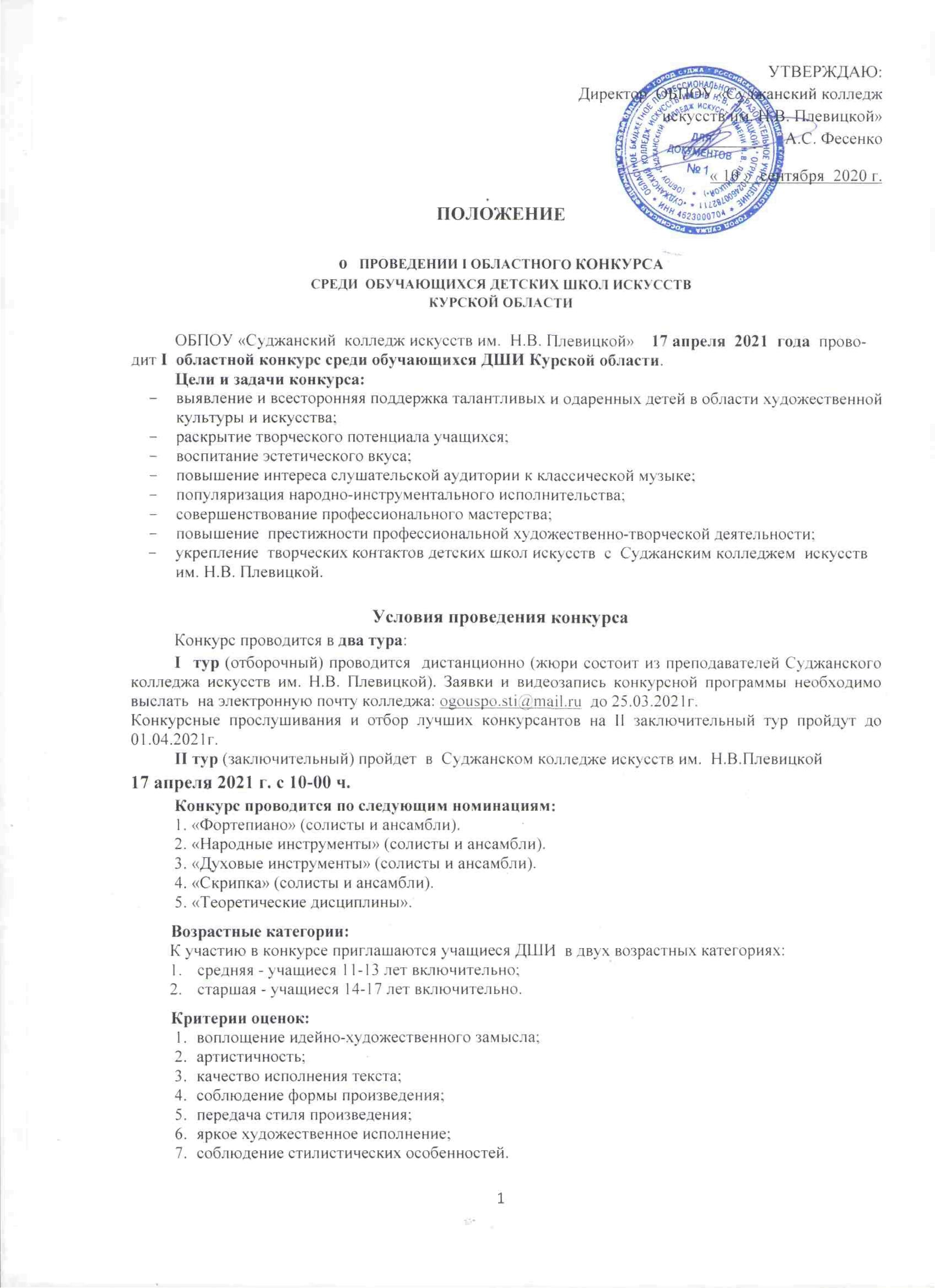 I. «ФОРТЕПИАНО»В программе конкурса 3  номинации:1. Исполнение сольной программы.2. Фортепианный ансамбль.3. Аккомпанемент.Исполнение сольной программы:1. Два разнохарактерных произведения.Средняя группа:   1) пьеса кантиленного характера;                                2) этюд.Старшая группа:  1) пьеса кантиленного характера;                                2) этюд или виртуозная пьеса.Фортепианный ансамбль:- Одно произведение.Аккомпанемент:- Два разнохарактерных произведения.II. «НАРОДНЫЕ ИНСТРУМЕНТЫ»В программе конкурса 3 номинации:1. Исполнение сольной программы.2. Ансамблевое исполнительство.3. Аккомпанемент.БАЯН, АККОРДЕОНИсполнение сольной программы:-  Два разнохарактерных произведения.Ансамблевое исполнительство  (до 12 человек)-  Два разнохарактерных произведения.Аккомпанемент-  Два разнохарактерных произведения.В качестве солиста могут выступать – вокалисты (соло, ансамбль), инструменталисты (соло, ансамбль).ДОМРА, БАЛАЛАЙКА, ГИТАРАИсполнение сольной программы:-  Два разнохарактерных произведения.Ансамблевое исполнительство  (до 12 человек):-  Два разнохарактерных произведения.Аккомпанемент (для гитаристов):-  Два разнохарактерных произведения.В качестве солиста могут выступать – вокалисты (соло, ансамбль), инструменталисты (соло, ансамбль).III. «ДУХОВЫЕ ИНСТРУМЕНТЫ»В программе конкурса  2  номинации:1. Исполнение сольной программы.2. Ансамблевое исполнительство.Исполнение сольной программы:-  Два разнохарактерных произведения.Ансамблевое исполнительство  (до 12 человек):-  Два разнохарактерных произведения.IV. «СКРИПКА»В программе конкурса 2  номинации:1. Исполнение сольной программы.2. Ансамблевое исполнительство.Исполнение сольной программы:-  Два разнохарактерных произведения.Ансамблевое исполнительство  (до 12 человек):-  Два разнохарактерных произведения.V. ТЕОРЕТИЧЕСКИЕ ДИСЦИПЛИНЫ	Конкурс предполагает тестовые и творческие задания, письменный диктант.Требования в номинации «Теоретические дисциплины» будут сообщены дополнительно.Победители и участники конкурса будут награждены дипломами и грамотами.Победители конкурса при поступлении в Суджанский колледж искусств им.Н.В.Плевицкой будут зачислены без вступительных экзаменов по специальным дисциплинам.По вопросам оказания методической помощи и проведения консультаций можно обращаться к преподавателям Суджанского колледжа искусств им.Н.В.Плевицкой. Контактный телефон:   8(47143) 2-14-51, эл.почта:ogouspo.sti@mail.ruФОРМА ЗАЯВКИ(оформляется печатным шрифтом)Наименование образовательной организацииЗАЯВКАна участие в I областном конкурсе среди  обучающихся ДШИ Курской областиНоминацияФИО обучающегосяКлассВозрастная группа ФИО преподавателя, руководителя  (полностью)ФИО концертмейстера (полностью)Программа выступленияВремя общего звучанияМ.П.                           Дата                           Подпись директора